ELECTRONICS TECHNICIANPOSITION:    Responsible for testing and verifying permanent magnet, electronically commutated, motors and motor controls. Control functions include high voltage power conversion, analog and digital control circuits packaged on a printed circuit board assembly mounted within a motor.  Perform customer return failure analysis for root cause and corrective action. Troubleshoot motor control problems down to the component level.REQUIREMENTS:   Position requires an Associate degree or equivalent experience in electronics engineering. B.S. in Electrical Engineering a plus.  Must be a hands on person with a track record of getting things done. Ability to perform tests and measurements with state of the art equipment such as high frequency, deep memory oscilloscopes, as well as, basic meters, power supplies and computer controlled dynamometers.THE COMPANY:  Established in 1976, McMillan Electric Company is a privately held, high volume manufacturer of electric motors and generator part sets.  Strategically located 40 miles from the Twin Cities of Minneapolis and St. Paul in Woodville, Wisconsin, we partner with OEM customers to provide custom solutions for use in air moving, pump and compressor, HVAC and fitness industries. CORE VALUES:   McMillan Electric believes strongly in four core values:  Integrity, Excellence, Positive Attitudes and the ability to be a Doer.  If you share these values, we welcome you to join our team!!!COMPENSATION:  Highly competitive salary range that considers education, training, and experience along with a generous benefits package and profit sharing.Please send your resume to Christine Penfield, HR Manager at:  cpenfield@mcmillanelectric.comTHANK YOU for your interest in McMillan Electric Company – We look forward to meeting you.Equal Opportunity EmployerPost Offer Drug Testing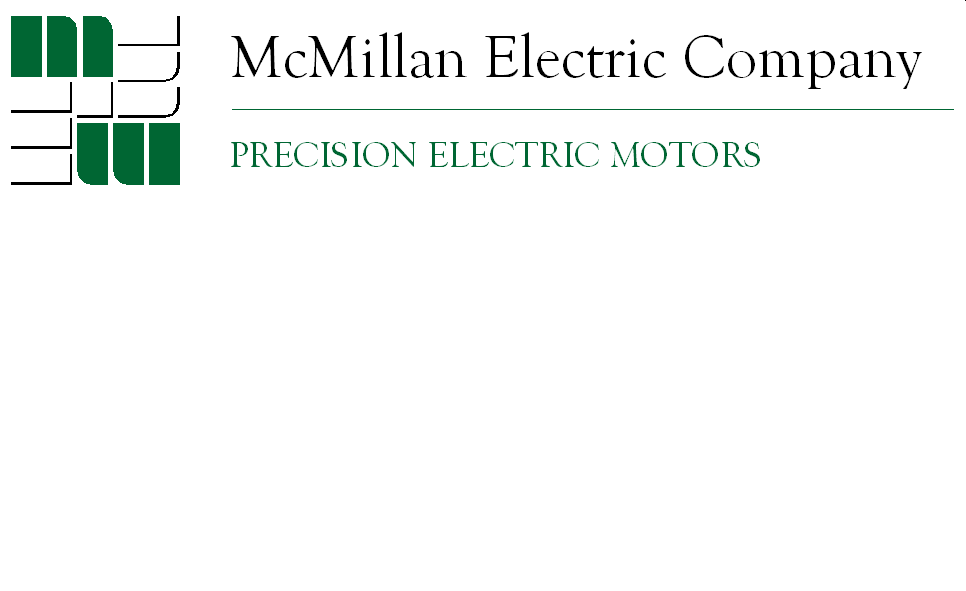 